Для вас, родители! Знакомимся с буквами.   Нередко знакомство с буквами становится довольно скучным занятием для ребенка.  Но его  можно превратить в увлекательное  времяпрепровождение, потому что  знакомиться с ними можно не только в детском саду, дома, но и на прогулке,  во дворе, в лесу, в парке и даже в песочнице.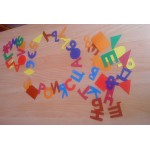 Предлагаю  провести такие игры и наблюдения:На прогулке:-сложим букву из веточек,-нарисуем веточкой на песке,-прочерти   машинкой след на песке в виде буквы,- нарисуем на снегу,-слепим из снега,-слепим куличики  в песочнице в виде букв, -подумай, на какую букву похожа горка на твоей площадке, а на какую –     качели, карусели, турник и т.д..- выложи из камешков,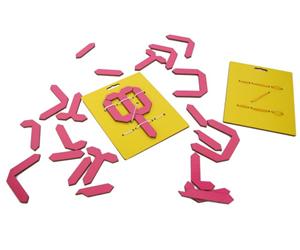 - сложи из скакалки, Дома, на кухне. -слепим буквы из теста, испечем печенье в виде букв,-пусть мама, папа или бабушка испекут блинчики в виде букв,-слепи из пластилина,-выложи из макарон, -сложи из конфет, хлебных палочек,- выложи из картофелин, морковок,- сложим букву из пуговиц, мелких монеток, бусинок,-попроси папу сделать буквы из наждачной бумаги, выпилить из фанеры,-сложи из полосок бумаги,-сложи из прищепок,-сложи нитку (ленту) в виде буквы,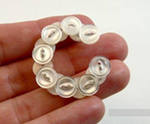 -сделай из бус букву О, В, Л…. -рассыпь на столе крупу и нарисуй  на ней букву,- разложи вилки, ложки в форме букв М, П, К,…-выложи из горошин,-сложи на подставке для мозаики,- сложи из счетных палочек,- нарисуй букву красками, карандашами,-нарядим ёлочку на Новый год буквами, сделанными из  блестящей фольги,-вышьем на салфетке нитками мамину или папину букву,-мама или бабушка могут  скроить и сшить объемные буквы из ткани 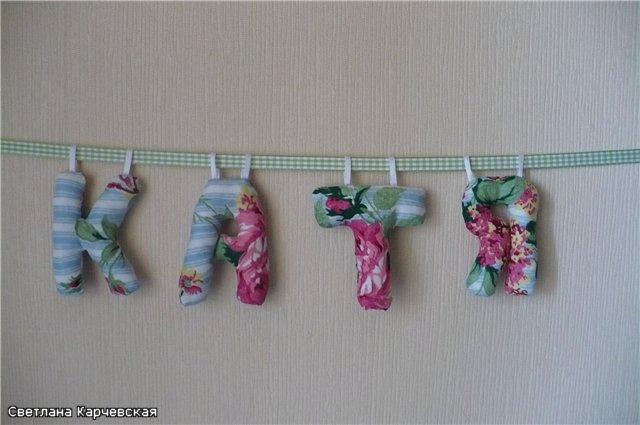 - напишите на листочках с липким краем  буквы, которые ребенок никак не может запомнить, и расклейте по всей квартире,-рассади по комнате игрушки по форме  какой –  либо буквы,-попроси маму или бабушку связать крючком букву, которую трудно запомнить.В лесу:- найдем коряги,  веточки, похожие на буквы,-сложим букву из хвоинок,-на какую букву похоже дупло белки,-выложи букву из листьев, цветов, пушинок, мха,- сложи букву из шишек, ягод, орехов.На море и реке.- сложи букву из морских камней, ракушек,-сделай из мокрого песка,-нарисуй букву на мокром песке,-на берегу реки найди камыш и сложи из его длинных стеблей буквы.Попробуйте поиграть и понаблюдать, и скоро заметите, что, неожиданно и незаметно для Вас и себя самого, ребенок запомнил все буквы. Желаю удачи!Подготовила учитель – логопед   ГОУ д/с №2035  Баронова В.В.